Τρίτη 15 Δεκεμβρίου 2020 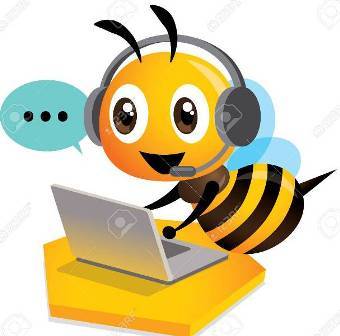 Γλώσσα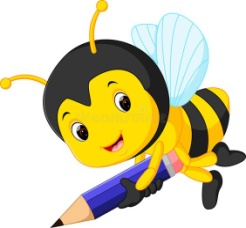 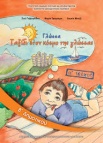 Βιβλίο: σελ 40Ανάγνωση: Το ποίημά μου για την χριστουγεννιάτικη γιορτή.Ορθογραφία - Αντιγραφή: Κάθε παραμονή της Πρωτοχρονιάς μας επισκεπτόταν ο Αϊ-Βασίλης. ( 3φ)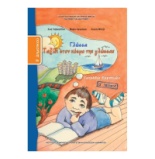 Τετράδιο Εργασιών: σελ 73Ασκήσεις για το σπίτι: Άσκηση 1 ( σελ 73 του Τ.Ε.)Αν θέλω: Εξασκούμαι σε εργασίες από το ψηφιακό μελίσσι.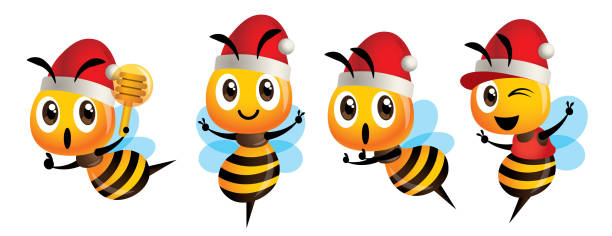 Μαθηματικά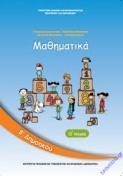 Βιβλίο: σελ 62-63Ασκήσεις για το σπίτι: Ασκήσεις 1 και 4 ( σελ 62-63 του Β.)Αν θέλω: Εξασκούμαι σε εργασίες από το ψηφιακό μελίσσι.Τις εργασίες, αν θέλετε, μπορείτε να μου τις στέλνετε όλες μαζί στο τέλος της εβδομάδας για να τις διορθώνω(email: k_tmaria@hotmail.gr). Με πολλή αγάπη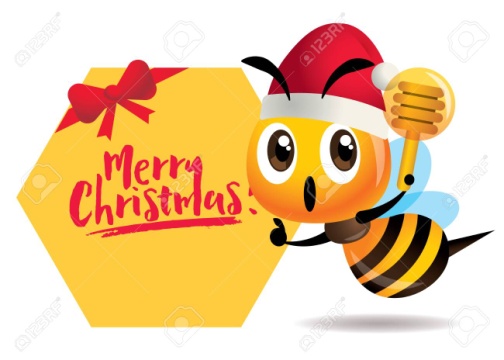  η δασκάλα σας Κουτελίδα Μαρία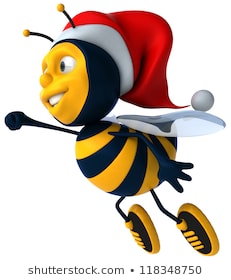  9 μέρες για τα Χριστούγεννα!